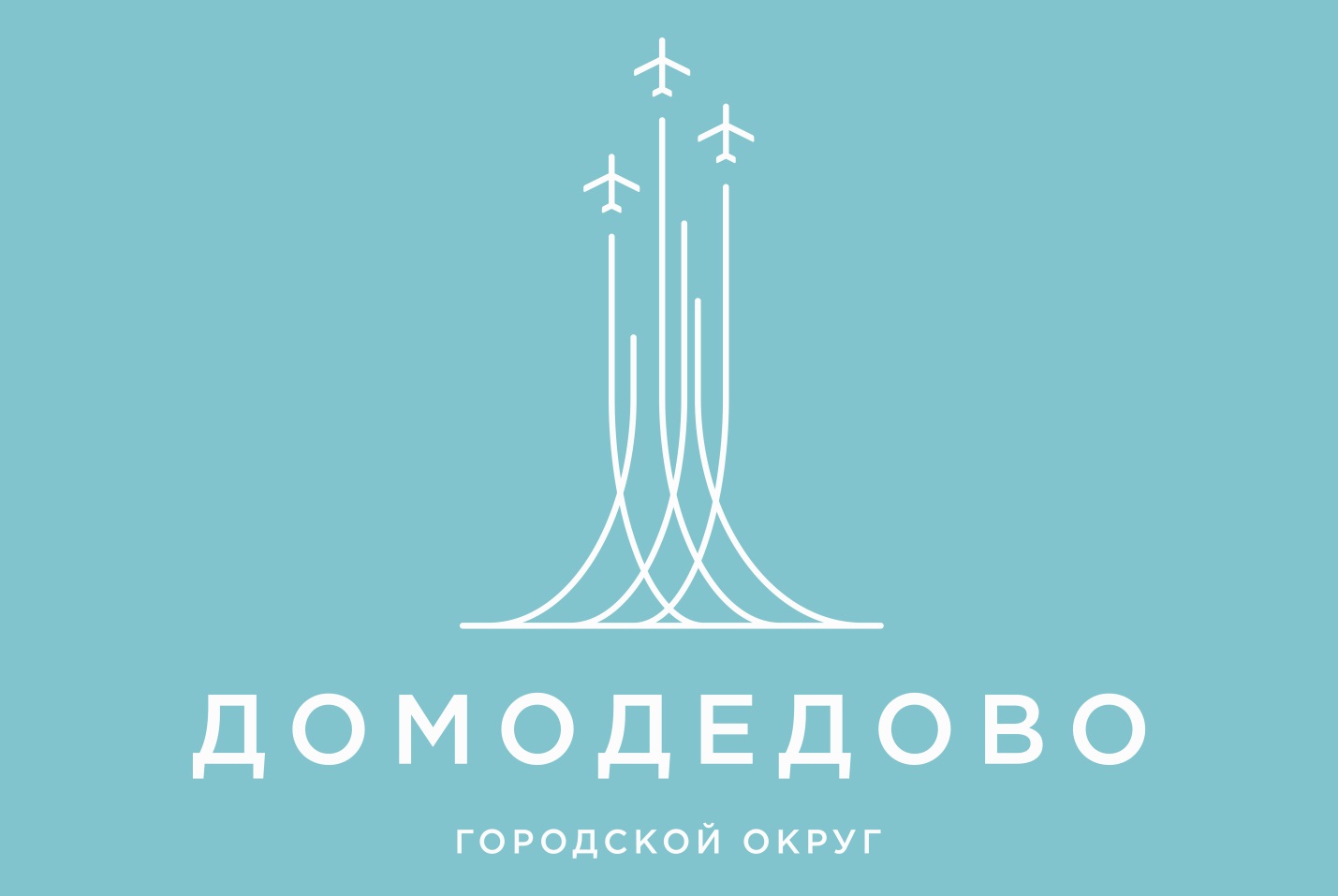 Председатель Счетной палаты городского округа Домодедово принял участие в заседании Совета депутатов городского округа Домодедово, состоявшемся 24 января 2024 года.На заседании Совета депутатов рассмотрены актуальные вопросы:1.О внесении изменений и дополнений в Устав городского округа Домодедово Московской области.2.О перечне полномочий органов местного самоуправления городского округа Домодедово Московской области по решению вопросов местного значения, перераспределенных в соответствии с ч. 1.2. ст. 17 Федерального закона от 06.10.2003 №131-ФЗ «Об общих принципах организации местного самоуправления в Российской Федерации».3.О внесении изменений в Положение о проведении антикоррупционной экспертизы нормативных правовых актов и проектов нормативных правовых актов, принимаемых органами местного самоуправления городского округа Домодедово. 4.Об установлении порогового значения доходов и стоимости имущества в целях признания граждан малоимущими и предоставления им по договорам социального найма помещений муниципального жилищного фонда на 2024 год.5.О внесении изменения в решение Совета депутатов городского округа Домодедово Московской области от 30.05.2023 №1-4/1334 «О внесении изменения в Порядок определения размера, условий и сроков внесения арендной платы за пользование земельными участками, находящимися в собственности городского округа Домодедово Московской области, утвержденный решением Совета депутатов городского округа Домодедово Московской области от 30.01.2020 №1-4/1027.6.О внесении изменения в прогнозный план (программу) приватизации муниципального имущества городского округа Домодедово Московской области на 2024 год.С отчетом о деятельности Счетной палаты городского округа Домодедово за 2023 год выступил председатель Счетной палаты.